                OREGON YOUTH DEVELOPMENT COUNCIL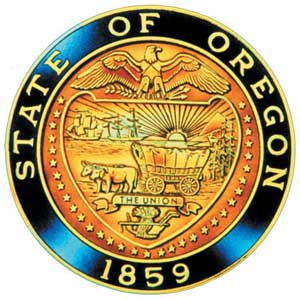 June 13, 20198:30 a.m. – 10:30 p.m.Public Service Building255 Capitol Street NE, 2Nd Floor Rooms 251 A & BSalem OR 97310AMENDED QUARTERLY MEETING AGENDACall to Order – Celeste Janssen, ChairRollcall- Karen Wilkes, Council AdministratorDirectors’ Report - Serena Stoudamire Wesley, Director	Update on 2019-2021 Budget 2019-2021 Grant Solicitation/RFGP ProcessStrategic Plan UpdateThe Student Success Act –Colt Gill Legislative Update – Cord BuekerHouse Bill 3427 – What it means to YDDJuvenile Justice Update - Anya Sekino, Juvenile Justice                        a.      2019 Amended JCP Plans   Public Comment   Members of the public wanting to give public testimony must sign in. One speaker from each group will testify. Each individual speaker or group spokesperson will have three (3) minutes.   			 Meeting Adjourned Next Youth Development Council Quarterly Meeting – September 12, 2019  Note: All meetings of the Youth Development Council are open to the public and conform to Oregon public meeting laws. Staff respectfully requests that you submit 25 collated copies of written materials at the time of your testimony.  Persons making video or audio presentations are asked to contact Karen Wilkes at Karen.J.Wilkes@state.or.us 24 hours prior to the meeting. Send ADA accommodation requests to Karen.J.Wilkes@state.or.us      